To-do list (список завдань): P. 8    Ex. 2, 3, 4, 5a, 5b, 6a, 6b, 7a, 7b P. 9    Ex. 8a, 8b, 9P. 11    Ex. 8, 9 P. 134 – Study Grammar  (G1, G2)  P. 135  G1- ex. 1, G2- ex. 2, 3Home Task – p.9   Ex. 10See the pages below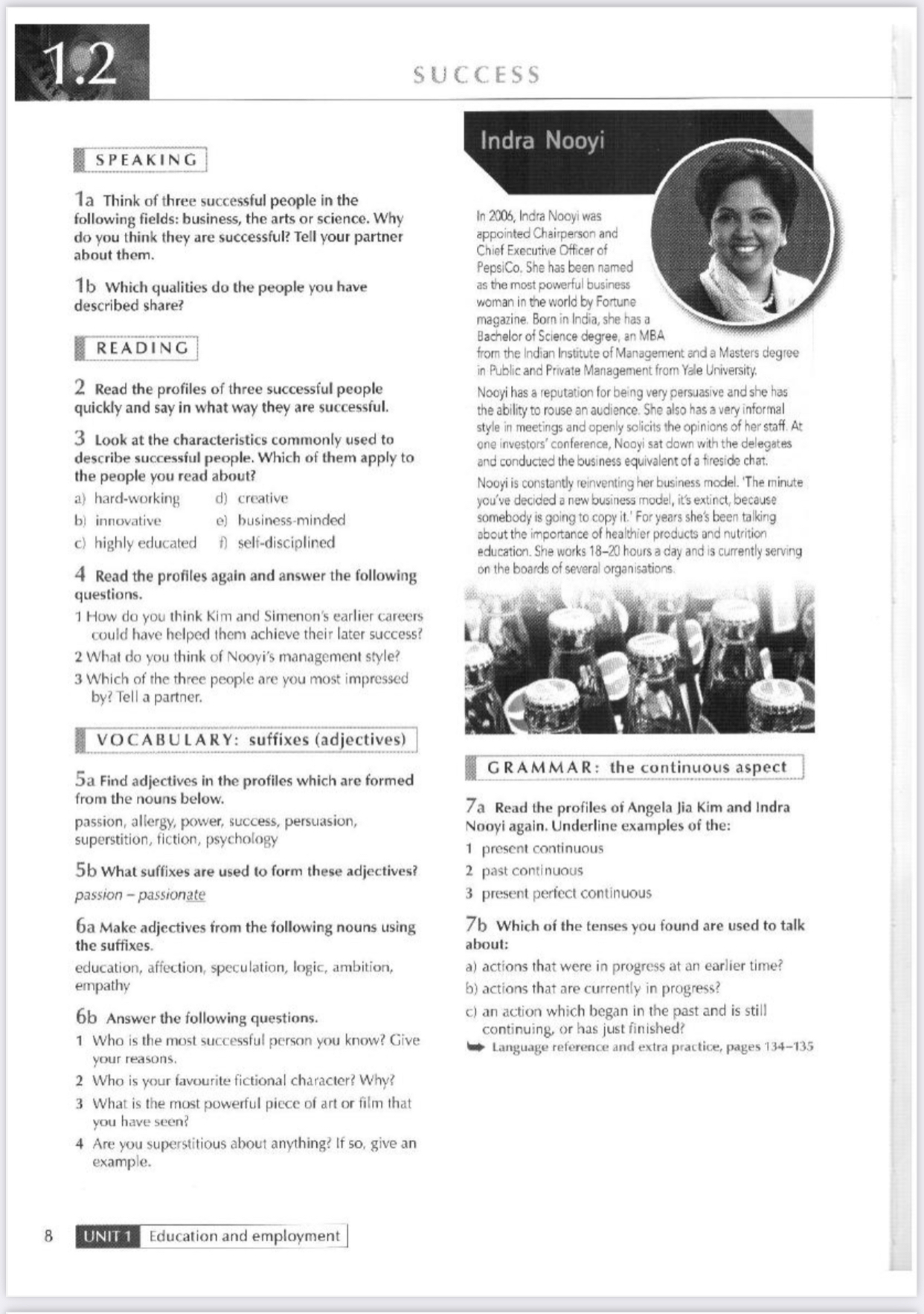 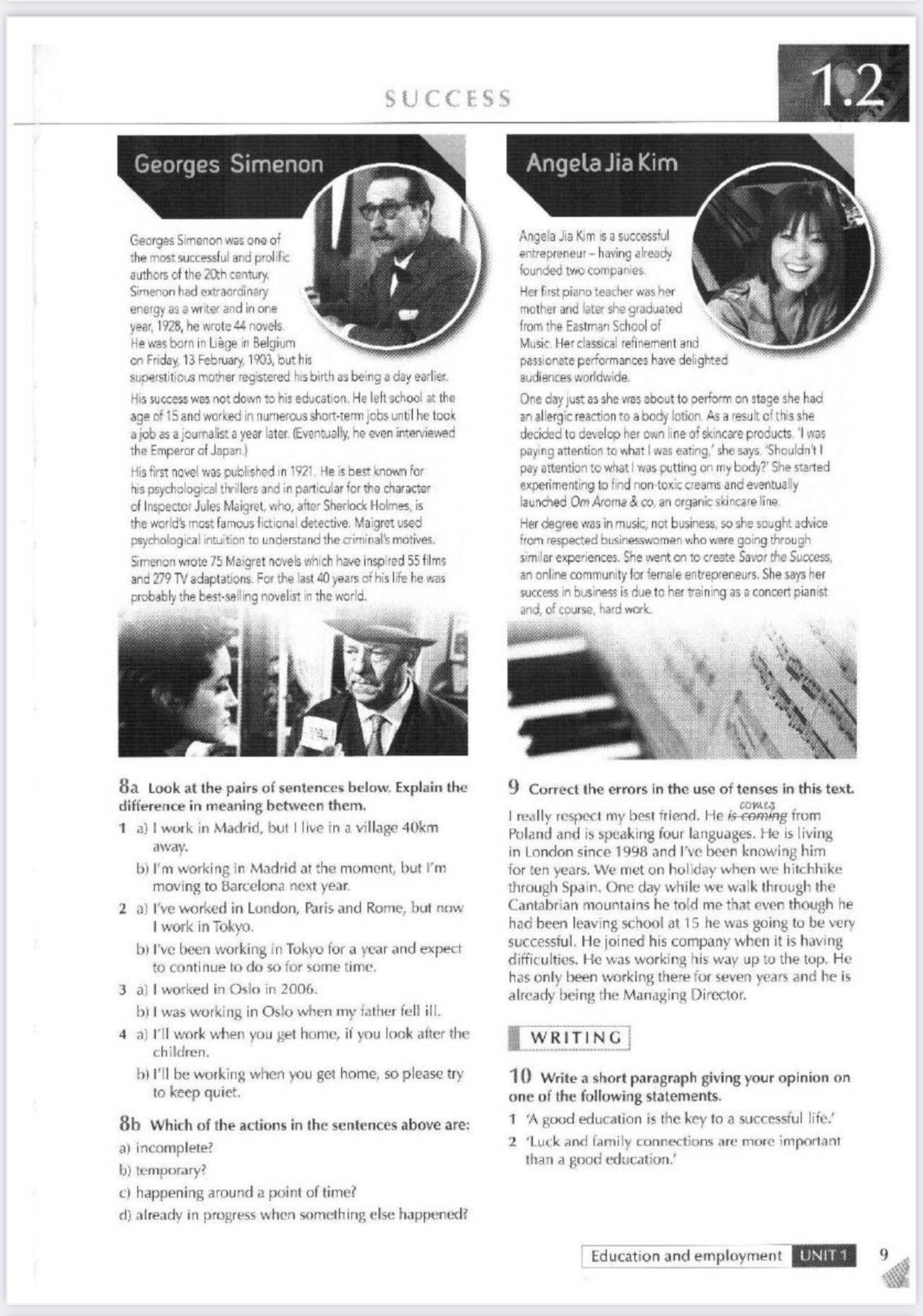 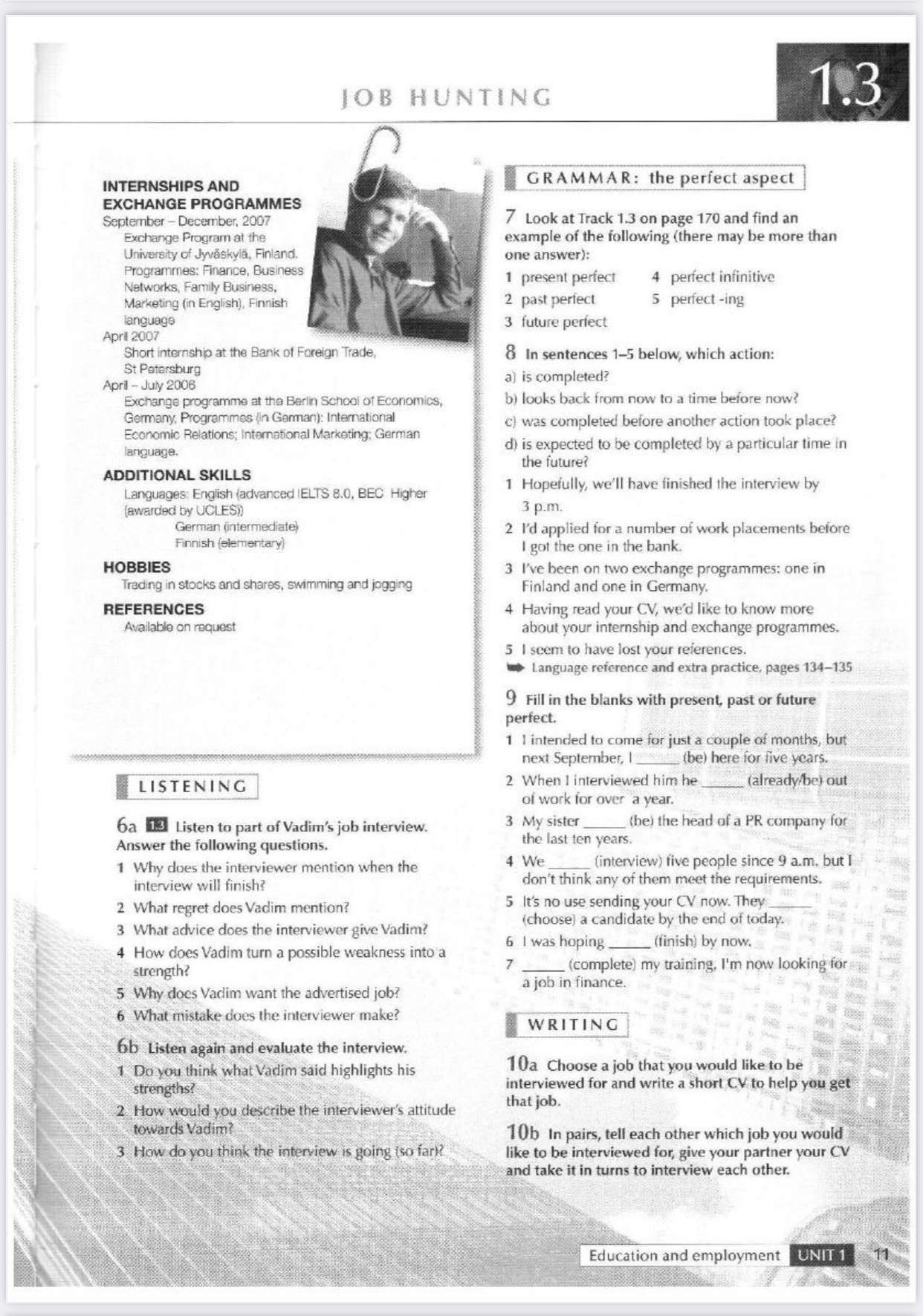 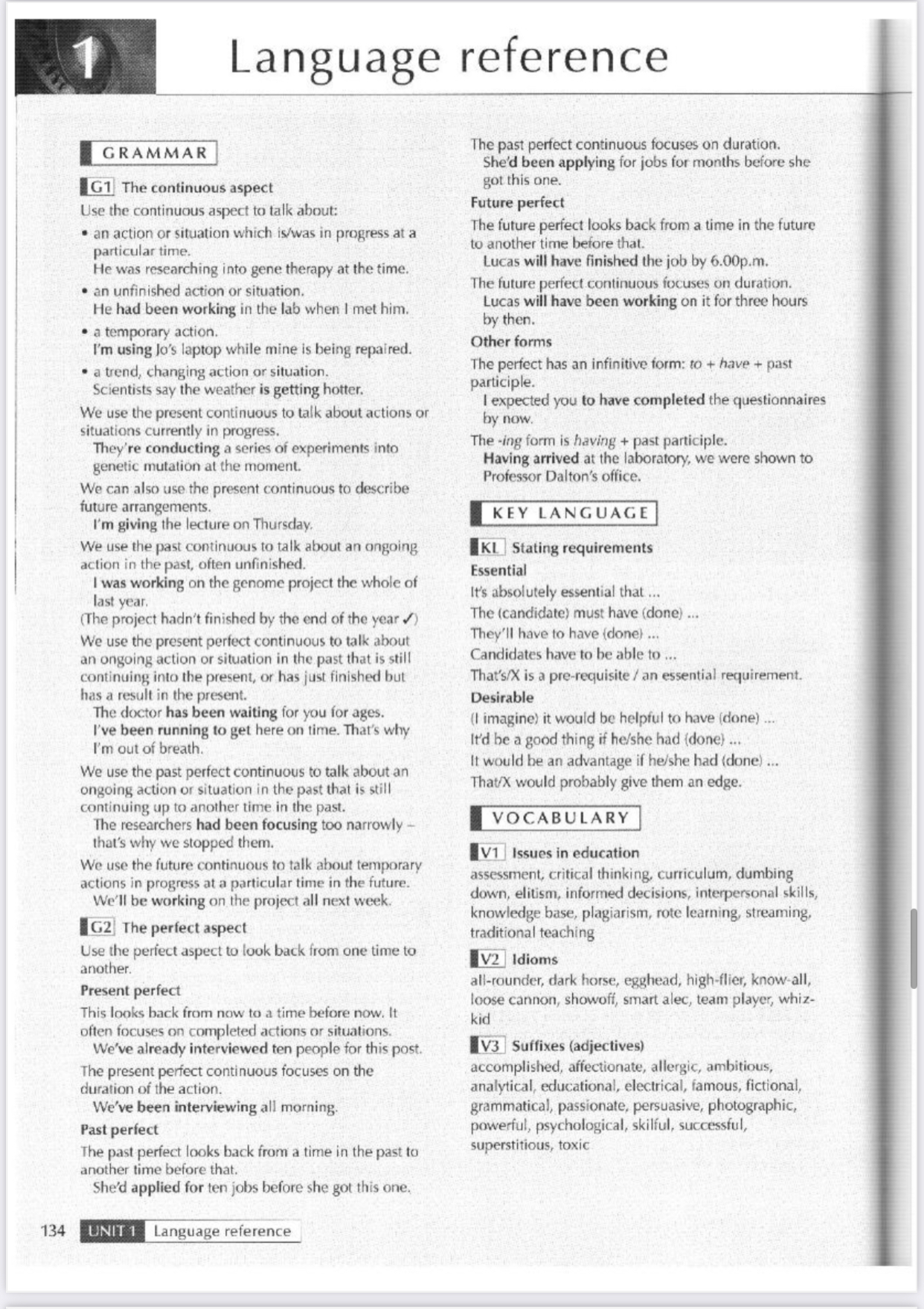 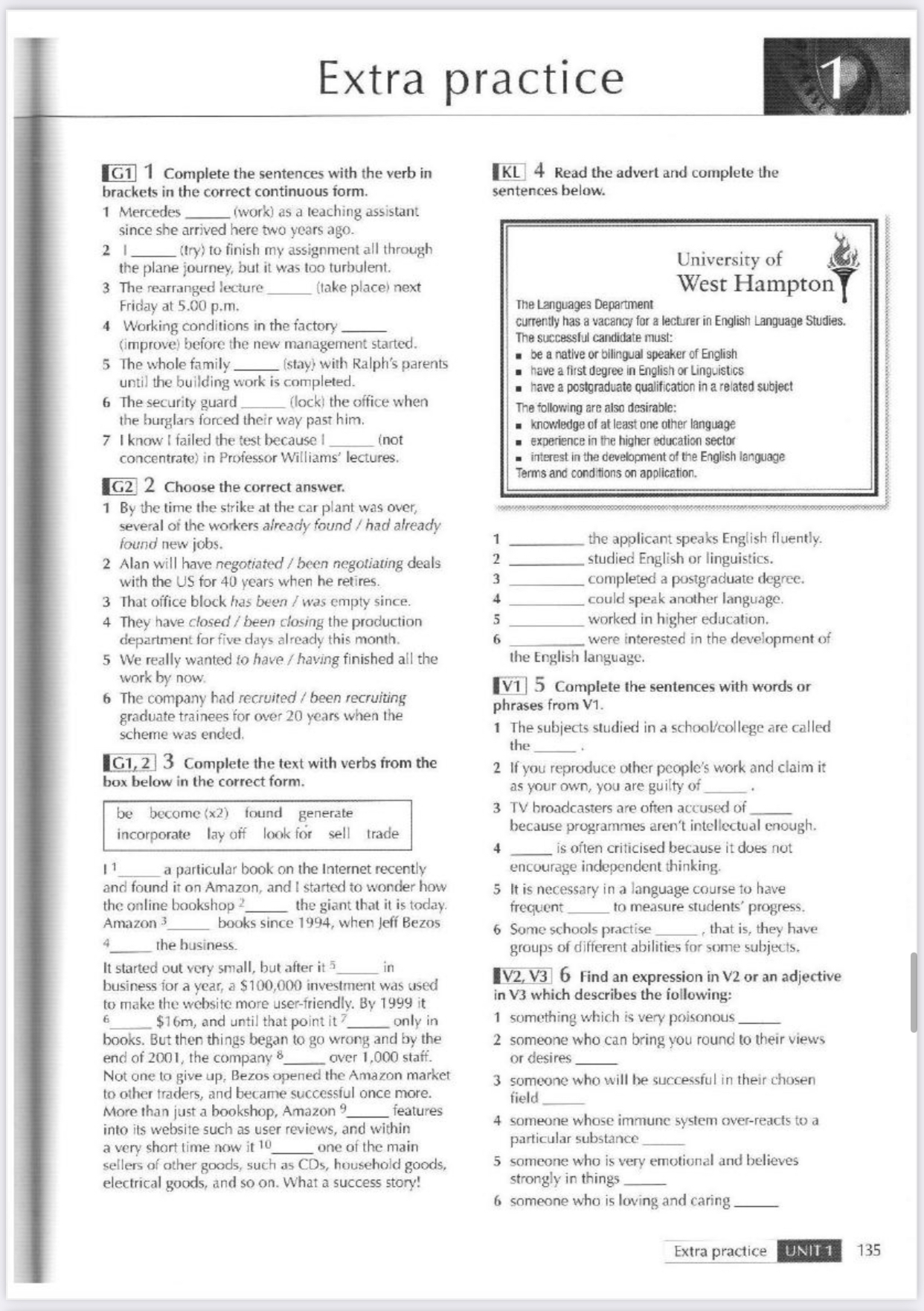 